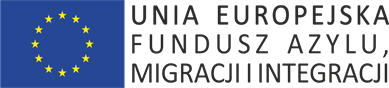 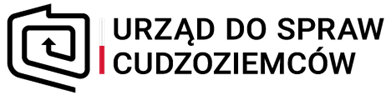 Wynik zapytania ofertowego:W związku z nieotrzymaniem żadnych ważnych ofert nie dokonano wyboru wykonawcy na przeszkolenie ze specjalistycznego oprogramowania pracowników Urzędu do Spraw Cudzoziemców. Powyższe działanie realizowane jest w ramach nr 6/1- 2015/BK-FAMI „Opracowanie i wdrożenie długofalowej strategii komunikacyjnej Urzędu do Spraw Cudzoziemców”, finansowanego ze środków Unii Europejskiej w zakresie Programu Krajowego Funduszu Azylu, Migracji i Integracji – „Bezpieczna przystań”.